Leoni and IBA enhance accuracy of proton therapy and efficiency in patient workflowIBA advances its market leading technology via integration of Leoni’s state-of-the-art patient positioning systemNuremberg, Germany and Louvain-la-Neuve, Belgium, 3 May 2016 – Leoni, the leading European provider of cables and cable systems to the automotive sector and other industries like the healthcare branch, and IBA (Ion Beam Applications S.A.) today jointly announce the availability of a newly advanced patient positioning system configuration from IBA, integrating the Leoni Orion System, a 6 degrees of freedom robot. The Leoni Orion System has been recently granted CE Mark, and is currently under 510(k) premarket review process by the FDA.The Leoni Orion System has key advantages in optimized safety for both patients and radiotherapy staff, while also designed to improve the throughput of patients, thereby increasing the IBA cancer center’s efficiency. Additionally, the Leoni Orion System makes automated positioning adjustments possible in 6 degrees of freedom, to optimize the tumor’s location under the precise IBA proton treatment beam. The Leoni Orion System is integrated both with IBA’s compact single-room Proteus®ONE and with IBA’s multi-room Proteus®PLUS proton therapy solutions. Intuition and innovation in software and hardware The Leoni Orion System is fully designed to fulfil medical needs, combining an intuitive software solution with innovative hardware components, thus creating an unprecedented new standard in radiotherapy treatment. It provides multiple benefits, all targeting quick and precise treatment: the system offers several features to decrease the per patient treatment cycle time such as the possibility of preparing the patient outside the treatment room. It provides a dynamic positioning control in six degrees of freedom with sub-millimetre accuracy. Moreover, it features a high patient weight capacity in a large treatment volume. In addition, it installs quickly and easily in new and existing radiotherapy centres. Finally, it is flexible and easy to use, which allows clinical staffs to provide the greatest level of patient care.Strengthening IBA’s world leading position in Proton TherapyGery Gevers, IBA’s Vice President of Research and Development: “IBA is committed to supporting the research efforts of its multiple partners towards even better treatment deliveries. We are delighted to leverage LEONI’s robotics expertise in advancing the use of our new technology.”Olivier Legrain, Chief Executive Officer of IBA commented: “Through this collaboration, IBA will further strengthen its world leading position in Proton Therapy and will reaffirm its leading position in the delivery of the latest innovative cancer therapies worldwide.”Bruno Fankhauser, member of the Management Board of Leoni AG with responsibility for the Wire & Cable Solutions division states: “We are excited to bring our state of the art industrial technologies and know-how to the medical field, and feel confident that our innovative contribution will support and advance radiotherapy. The collaboration strategically leverages Leoni’s worldwide service and logistics network to support IBA installations in hospitals and cancer clinics around the world. Moreover, the Leoni Orion System is a good example for our company’s innovative power and its development towards being a solution provider.”How proton therapy improves patient’s quality of life Proton Therapy is a highly precise, targeted cancer radiotherapy treatment. Compared to photons, protons deposit the majority of their effective energy within a precisely controlled range, directly within the tumor, sparing healthy surrounding tissue. This technique offer cancer centers the opportunity to develop new protocols delivering higher doses to the tumor aiming at improved outcome for risk of side-effects, or keeping the same dose but targeting improved patient’s quality of life.(3,969 characters incl. blanks) Related illustration material can be downloaded next to this release at www.leoni.com/en/press/releases/details/leoni-and-iba-enhance-accuracy-of-proton-therapy-and-efficiency-in-patient-workflowAbout the Leoni GroupLeoni is a global supplier of wires, optical fibers, cables and cable systems as well as related services for the automotive sector and further industries. Leoni develops and produces technically sophisticated products from single-core automotive cables through to complete wiring systems. Leoni’s product range also comprises wires and strands, standardised cables, special cables and cable system assemblies for various industrial markets. The group of companies, which is listed on the German MDAX, employs about 74,000 people in 32 countries and generated consolidated sales of EUR 4.5 billion in 2015.France-based Leoni CIA Cable Systems is a subsidiary of Leoni Group. Its advanced cable systems are integrated into a variety of patient imaging, diagnosis and treatment products and systems which are offered by the largest and most respected names in the healthcare industry. Leoni’s extensive product and service portfolio encompasses not only cable and cable systems, but also software development, programming, machine vision systems, and automated systems installation and training.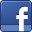 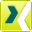 About IBAIBA (Ion Beam Applications S.A.) is a global medical technology company focused on bringing integrated and innovative solutions for the diagnosis and treatment of cancer. The company is the worldwide technology leader and the world’s leading provider of proton therapy solutions, for the treatment of cancer, IBA’s proton therapy solutions are flexible and adaptable, allowing customers to choose from universal full scale proton therapy centers as well as compact, single room systems. In addition, IBA also has a radiation dosimetry business and develops particle accelerators for the medical world and industry. Headquartered in Belgium and employing about 1200 people worldwide, IBA has installed systems across the world, from Europe and the US and to the emerging markets. IBA is listed on the panEuropean stock exchange EURONEXT. (IBA: Reuters IBAB.BR and Bloomberg IBAB.BB) and more information can be found at: www.iba-worldwide.com Contact person for trade press	Contact person for economic pressAnniek Glawe	Sven SchmidtMarketing	Corporate Public & Media RelationsLEONI CIA Cable Systems S.A.S. 	LEONI AGPhone	+49 (0)511-82079333	Phone	+49 (0)911-2023-467Fax	+49 (0)511-82079340	Fax	+49 (0)911-2023-231E-mail	anniek.glawe@leoni.com 	E-mail	presse@leoni.com